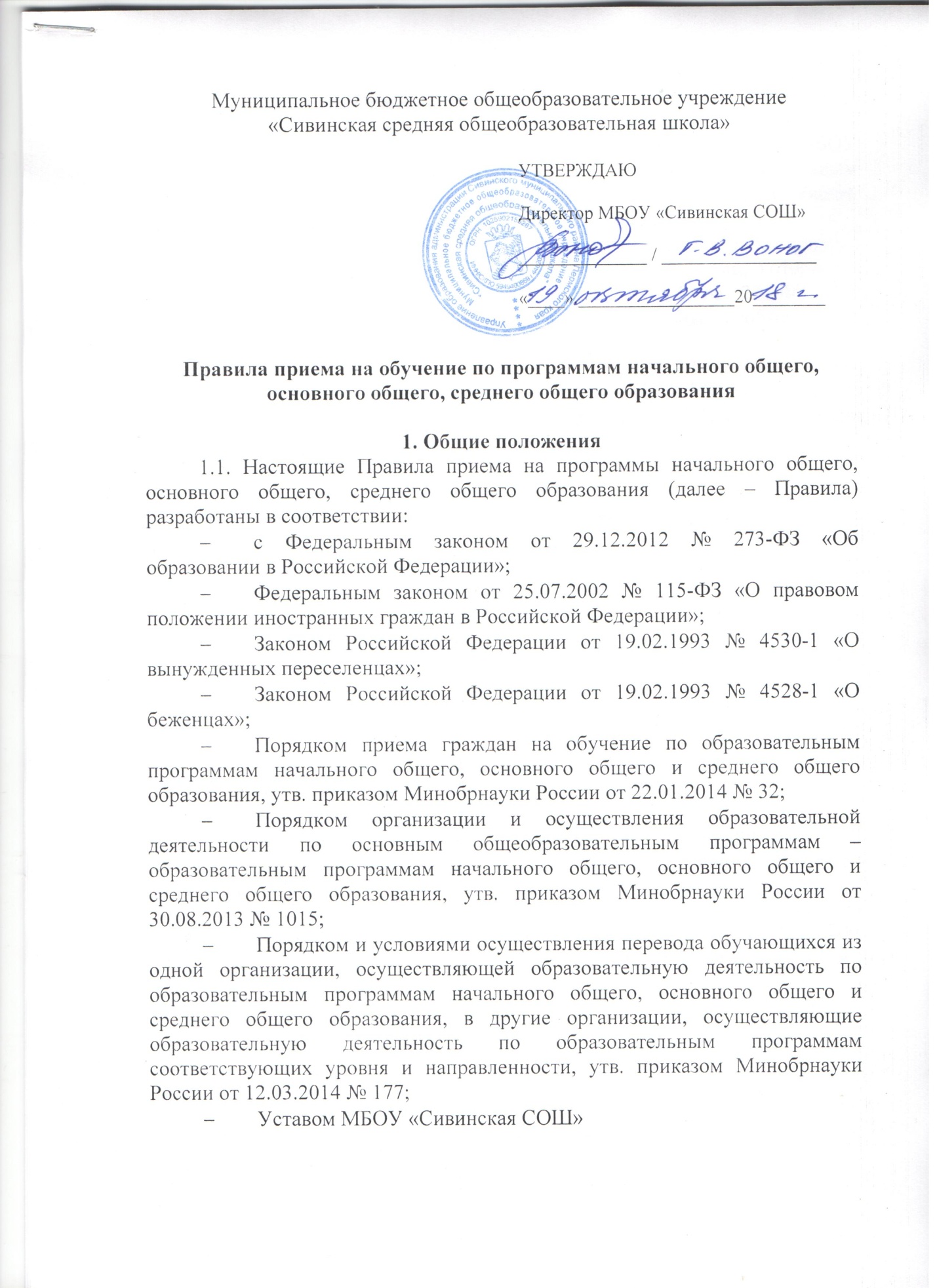 1.2. Настоящие Правила приняты с учетом мнения педагогического совета (протокол от «17» октября 2018 года № 3). 1.3. Настоящие Правила регламентируют прием детей в МБОУ «Сивинская СОШ» (далее – Школа) для обучения по образовательным программам начального общего, основного общего и среднего общего образования (далее – общеобразовательные программы).1.4. Прием на обучение в Школу проводится на принципах равных условий приема для всех поступающих, за исключением лиц, которым в соответствии с Федеральным законом от 29.12.2012 № 273-ФЗ "Об образовании в Российской Федерации" предоставлены особые права (преимущества) при приеме на обучение.1.5. Школа обеспечивает прием всех подлежащих обучению граждан, имеющих право на получение общего образования соответствующего уровня, проживающих на территории и закрепленных за Школой органами местного самоуправления. 1.6. Отсутствие свидетельства о регистрации по месту жительства  (свидетельства по месту пребывания) не может быть основанием для отказа в получении общего образования. Не проживающим на закреплённой за Школой территории может быть отказано в приеме только по  причине отсутствия свободных мест, за исключением случаев, предусмотренных частями 5 и 6 статьи 67 и статьей 88 Федерального закона от 29.12.2012 № 273-ФЗ «Об образовании в Российской Федерации».1.7. Дети с ограниченными возможностями здоровья принимаются на обучение по адаптированной основной общеобразовательной программе только с согласия родителей (законных представителей) и на основании рекомендаций психолого-медико-педагогической комиссии.2. Общие правила приёма2.1. Прием граждан в Школу осуществляется путем обращения в Школу; 2.2. При подаче документов родители (законные представители) предъявляют оригинал документа, удостоверяющего личность родителя (законного представителя), либо оригинал документа, удостоверяющего личность иностранного гражданина и лица без гражданства в Российской Федерации в соответствии со статьей 10 Федерального закона от 25.07.2002 № 115-ФЗ «О правовом положении иностранных граждан в Российской Федерации».2.3. При приёме Школа знакомит обучающегося и (или) его родителей (законных представителей) с Уставом, лицензией на право ведения образовательной деятельности, свидетельством о государственной аккредитации Школы, с образовательными программами и другими документами, регламентирующими осуществление образовательной деятельности, правами и обязанностями обучающихся.2.4. С целью ознакомления родителей (законных представителей) обучающихся с уставом Школы, лицензией на осуществление образовательной деятельности, со свидетельством о государственной аккредитации Школы, другими документами, регламентирующими организацию образовательного процесса, Школа  размещает копии указанных документов в информационно-телекоммуникационной сети «Интернет» на официальном сайте Школы.2.5. Зачисление в Школу оформляется приказом директора, который издается в течение 7 рабочих дней после приема документов.  Содержание приказа доводится до сведения обучающегося и его родителей (законных представителей).2.6. Для граждан, не достигших четырнадцати лет или находящихся под опекой, местом жительства признается место жительства их законных представителей - родителей, усыновителей или опекунов.При раздельном проживании родителей место жительства закрепленных лиц устанавливается соглашением родителей, при отсутствии соглашения спор между родителями разрешается судом.2.7. Прием граждан в Школу осуществляется без вступительных испытаний (процедур отбора).2.8. Прием иностранных граждан и лиц без гражданства, в том числе соотечественников за рубежом, в Школу для обучения по основным общеобразовательным программам осуществляется в соответствии с настоящим Положением и международными договорами Российской Федерации.2.9. Родители (законные представители) ребенка, являющегося иностранным гражданином или лицом без гражданства, дополнительно предъявляют заверенные в установленном порядке копии документа, подтверждающего родство заявителя (или законного представления прав обучающегося), и документа, подтверждающего право заявителя на пребывание в Российской Федерации. Иностранные граждане и лица без гражданства, все документы представляют на русском языке или вместе с заверенным в установленном порядке переводом на русский язык.2.10. При приеме на свободные места граждан, не зарегистрированных на закрепленной территории, преимущественным правом обладают граждане, имеющие право на первоочередное предоставление места в Школе в соответствии с законодательством Российской Федерации и нормативными правовыми актами субъектов Российской Федерации, в том числе:дети сотрудника полиции;дети сотрудника полиции, погибшего (умершего) вследствие увечья или иного повреждения здоровья, полученных  в связи с выполнением служебных обязанностей;дети сотрудника полиции, умершего вследствие заболевания, полученного в период прохождения службы полиции;дети гражданина Российской Федерации, уволенного со службы в полиции вследствие или иного повреждения здоровья, полученных в связи с выполнением служебных обязанностей и исключивших возможность дальнейшего прохождения службы в полиции;дети гражданина Российской Федерации, умершего в течение одного года после увольнения со службы в полиции вследствие увечья и иного повреждения здоровья, полученных в связи с выполнением служебных обязанностей либо вследствие заболевания, полученного в период прохождения службы в полиции, исключивших возможность дальнейшего прохождения службы в полиции;дети, находящиеся (находившиеся) на иждивении сотрудников полиции, граждан Российской Федерации, указанных выше;дети военнослужащих по месту жительства их семей;дети военнослужащих, погибших (умерших) в период прохождения военной службы, проходивших военную службу по контракту и погибших (умерших) после увольнения с военной службы по достижению ими предельного возраста пребывания на военной службе, по состоянию здоровья или в связи с организационно-штатными мероприятиями. Данной льготой указанная категория граждан может воспользоваться в течение одного года со дня гибели (смерти) кормильца.2.11.Основаниями для отказа в приеме документов, необходимых для приема граждан в Школу, являются:непригодность документов вследствие износа, повреждения или других причин;представление неполного комплекта документов или неполных сведений, содержащихся в указанных документах.2.12.  Перечень оснований для отказа в приеме граждан в Школу:- отсутствие свободных мест в Школе;- недостижение ребенком 6 лет 6 месяцев на 1 сентября календарного года;- медицинские противопоказания по состоянию здоровья ребенка.2.13. При наличии свободных мест в Школу могут быть приняты лица, не   имеющие среднего общего образования: в порядке перевода из другого образовательного учреждения, реализующего образовательные программы соответствующего уровня; ранее получавшие общее образование в иных формах после установления уровня освоенных программ.2.14. Прием обучающихся на любой из уровней начального общего, основного общего, среднего общего образования на конкурсной основе не допускается.3. Правила приёма обучающихся на уровень начального общего образования3.1.  Прием детей в первый класс Школы начинается с достижения ими возраста 6 лет 6 месяцев, но не позже достижения ими возраста 8 лет. По заявлению родителей (законных представителей) и при отсутствии противопоказаний по состоянию здоровья учредитель Школы вправе разрешить прием детей в школу для обучения в более раннем возрасте. 3.2. Прием граждан в учреждение осуществляется по личному заявлению родителей (законных представителей) ребенка при предъявлении документа, удостоверяющего личность по форме (приложение 1).3.3. В заявлении родителями (законными представителями) ребенка указываются следующие сведения о ребенке: а) фамилия, имя, отчество (последнее - при наличии) ребенка;б) дата и место рождения ребенка;в) фамилия, имя, отчество (последнее - при наличии) родителей (законных представителей) ребенка;г) адрес места жительства ребенка, его родителей (законных представителей);д) контактные телефоны родителей (законных представителей) ребенка. 3.4. Родители (законные представители) ребенка предъявляют оригинал и ксерокопию свидетельства о рождении ребенка, оригинал и ксерокопию свидетельства о регистрации ребенка по месту жительства на закрепленной территории.3.5. Родители (законные представители) ребенка, являющегося иностранным гражданином или лицом без гражданства, дополнительно предъявляют заверенные в установленном порядке копии документа, подтверждающего родство заявителя (или законность представления прав обучающегося), и документа, подтверждающею право заявителя  на пребывание в Российской Федерации.3.6. Родители (законные представители) детей имеют право по своему усмотрению представлять другие Документы, в том числе медицинское заключение о состоянии здоровья ребенка. Требование предоставления других документов в качестве основания для приема детей в Школу не допускается. Документы, представленные родителями (законными представителями) детей, регистрируются в журнале приема заявлений. После регистрации заявления родителям (законным представителям) детей выдается расписка в получении документов, содержащая информацию о регистрационном номере заявления о приеме ребенка в Школу, о перечне представленных документов. Расписка заверяется подписью должностного лица Школы, ответственного за прием документов, и печатью Школы.3.7. Прием заявлений в первый класс Школы для граждан, проживающих на закрепленной территории, начинается не позднее 1 февраля и завершается не позднее 30 июня текущего года. Для детей, не проживающих на закрепленной территории, прием заявлений в первый класс начинается с 1 июля текущего года до момента заполнения свободных мест, но не позднее 5 сентября текущего года.3.8. Факт ознакомления родителей (законных представителей) ребенка с лицензией на осуществление образовательной деятельности, свидетельством о государственной аккредитации Школы, уставом Школы фиксируется в заявлении о приеме и заверяется личной подписью родителей (законных представителей) ребенка.3.9. Подписью родителей (законных представителей) обучающегося фиксируется также согласие на обработку их персональных данных и персональных данных ребенка в соответствие со ст. 9 Федерального закона от 27.07.2006  № 152-ФЗ «О персональных данных».3.10. Зачисление детей производится до начала учебного года и оформляется приказом директора Школы. На каждого ребенка, зачисленного в Школу, заводится личное дело, в котором хранятся все сданные при приеме и иные документы.3.11. Распорядительные акты о приеме детей на обучение размещаются на информационном стенде, сайте Школы  в день их издания.3.12. При переводе обучающихся из других общеобразовательных учреждений для получения общего образования в очной форме администрация Школы  руководствуется следующими правилами:3.12.1. Прием в порядке перевода из другого общеобразовательного учреждения осуществляется на основании заявления о приеме, поданного родителями (законными представителями) ребенка по форме (приложение 2)Заявление о приеме должно содержать информацию, указанную в п. 3.3. настоящего Порядка, а также указание изучаемого иностранного языка (за исключением 1 класса). 3.12.2. Вместе с заявлением о приеме необходимо представить документы, предусмотренные п. 3.4. настоящего Положения. Приём обучающихся на уровень основного общего образования в течение учебного года также осуществляется при наличии документов о промежуточной аттестации обучающегося (за исключением 1 класса).3.12.3. При приеме в порядке перевода из другого общеобразовательного учреждения родители (законный представители) обучающегося дополнительно представляют личное дело обучающегося, выданное учреждением, в котором он обучался ранее.3.12.4. Заявителю, не проживающему на закреплённой территории, может быть отказано в приеме заявления в порядке перевода ребёнка из другого общеобразовательного учреждения только по причине отсутствия свободных мест в Школе.4. Правила приёма обучающихся на уровень основного общего образования4.1. Приём заявлений для обучения на уровень основного общего образования продолжается в течение всего учебного года по форме (приложение 2).4.2. При переводе обучающихся из других общеобразовательных учреждений для получения общего образования в очной форме администрация Школы  руководствуется следующими правилами:4.2.1. Прием в порядке перевода из другого общеобразовательного учреждения осуществляется на основании заявления о приеме, поданного родителями (законными представителями) ребенка. Заявление о приеме должно содержать информацию, указанную в п. 3.3. настоящего Порядка, а также указание изучаемого иностранного языка. 4.2.2. Вместе с заявлением о приеме необходимо представить документы, предусмотренные п. 3.4. настоящего Положения. Приём обучающихся на уровень основного общего образования в течение учебного года также осуществляется при наличии документов о промежуточной аттестации обучающегося.4.2.3. При приеме в порядке перевода из другого общеобразовательного учреждения родители (законный представители) обучающегося дополнительно представляют личное дело обучающегося, выданное учреждением, в котором он обучался ранее.4.2.4. Заявителю, не проживающему на закреплённой территории, может быть отказано в приеме заявления в порядке перевода ребёнка из другого общеобразовательного учреждения только по причине отсутствия свободных мест в Школе.5.  Порядок приема обучающихсяна уровень среднего общего образования5.1. На уровень среднего общего образования в Школу принимаются обучающиеся, в полном объеме освоившие общеобразовательную программу основного  общего  образования, при условии наличия мест для обучения в Учреждении.5.2. Прием документов производится с июня текущего года, в течение всего учебного года по форме (приложение 3)5.3. При переводе обучающихся из других общеобразовательных учреждений для получения общего образования в очной форме администрация Школы  руководствуется следующими правилами:5.3.1. Прием в порядке перевода из другого общеобразовательного учреждения осуществляется на основании заявления о приеме, поданного   родителями (законными представителями) ребенка. Заявление о приеме должно содержать информацию, указанную в п. 3.3. настоящего Положения по форме  (приложение 2) с указанием выбора профильных предметов.5.3.2. Вместе с заявлением о приеме необходимо представить документы, предусмотренные п.3.4. настоящего Положения. Приём обучающихся на уровень среднего общего образования в течение учебного года также осуществляется при наличии документов о промежуточной аттестации обучающегося.5.3.3. При приеме в порядке перевода из другого общеобразовательного учреждения родители (законный представители) обучающегося дополнительно представляют личное дело обучающеюся, выданное учреждением, в котором он обучался ранее.5.3.4. Заявителю, не проживающему на закреплённой территории, может быть отказано в приеме заявления в порядке перевода ребёнка из другого общеобразовательного учреждения только по причине отсутствия свободных мест в учреждении.6. Порядок приема в  кадетский класс6.1. В кадетский класс принимаются  учащиеся данной Школы, при наличии свободных мест учащиеся других школ района по заявлению  родителей (законных представителей).6.2. В кадетский класс могут приниматься как мальчики, так и девочки.6.3. Преимущественным правом при зачислении в кадетский класс пользуются учащиеся, имеющие отличные и хорошие оценки .Приложение 1ЗАЯВЛЕНИЕ            Прошу принять моего (ю) сына (дочь) ________________________________________________________________________________________ «____»___________ _______ г. (фамилия, имя, отчество, дата рождения)для обучения в очной форме по общеобразовательной программе в 1 класс МБОУ «Сивинская СОШ»Сведения о ребенке:Место рождения: __________________________________________ ____________________Адрес регистрации ребёнка: __________________________________________________________________________________________________________________________________Адрес фактического проживания ребенка: ______________________________________________________________________________________________________________________Сведения о родителях (законных представителях): Фамилия, имя, отчество______________________________________________________________________________________________________________________________________Контактные телефоны _________________________________________________________ Фамилия, имя, отчество ___________________________________________________________________________________________________________________________________Контактные телефоны _________________________________________________________С Уставом,  лицензией на осуществление образовательной деятельности,   свидетельством о государственной аккредитации,  образовательной программой и другими документами, регламентирующими организацию и осуществление образовательной деятельности, права и обязанности обучающихся ознакомлен(а). _________________________                (подпись)                   Даю согласие на обработку и хранение моих персональных данных и данных моего ребенка, содержащихся в настоящем заявлении и иных предоставленных мною документах.                                            _________________________    (подпись)                    «___» ________________ 201_г.                                    Подпись___________ К заявлению прилагаются (нужное подчеркнуть): Копия и оригинал (для сверки) свидетельства о рождении ребенка (или заверенная копия документа,  подтверждающего родство заявителя или законность представления прав обучающегося);Копия и оригинал (для сверки) свидетельства о регистрации ребенка по месту жительства (или свидетельства о регистрации ребенка по месту пребывания)Документы, предоставляемые по усмотрению родителей (законных представителей) ребенка (указать какие): ___________________________________________________________________________________________________________Входящий № заявления ___________Принял _____________________________  ____________________________  __________	                                   (должность)                                                        ФИО                                         (подпись)Приложение 2ЗАЯВЛЕНИЕ            Прошу принять моего (ю) сына (дочь) ________________________________________________________________________________________ «____»___________ _______ г. (фамилия, имя, отчество, дата рождения)в  порядке перевода для обучения в очной форме по общеобразовательной программе   в _____ класс МБОУ «Сивинская СОШ»Окончил (а)______классов школы  ___________________________________________ Изучал (а)______________________________ язык.                     (При приеме в 1-й класс не заполняется)Профильные предметы: _________________________________________________________                                               (заполняется для уровня среднего общего образования)Сведения о ребенке:Место рождения: __________________________________________ ____________________Адрес регистрации ребёнка: __________________________________________________________________________________________________________________________________Адрес фактического проживания ребенка: ______________________________________________________________________________________________________________________Сведения о родителях (законных представителях): Фамилия, имя, отчество______________________________________________________________________________________________________________________________________Контактные телефоны _________________________________________________________ Фамилия, имя, отчество ___________________________________________________________________________________________________________________________________Контактные телефоны _________________________________________________________С Уставом,  лицензией на осуществление образовательной деятельности,   свидетельством о государственной аккредитации,  образовательной программой и другими документами, регламентирующими организацию и осуществление образовательной деятельности, права и обязанности обучающихся ознакомлен(а). _________________________                (подпись)                   Даю согласие на обработку и хранение моих персональных данных и данных моего ребенка, содержащихся в настоящем заявлении и иных предоставленных мною документах.                                            _________________________    (подпись)                    «___» ________________ 201__г.                                                Подпись___________ К заявлению прилагаются (нужное подчеркнуть): Копия и оригинал (для сверки) свидетельства о рождении ребенка (или заверенная копия документа,  подтверждающего родство заявителя или законность представления прав обучающегося);Копия и оригинал (для сверки) свидетельства о регистрации ребенка по месту жительства (или свидетельства о регистрации ребенка по месту пребывания)Личное дело обучающего с годовыми отметками, заверенное печатью предыдущего образовательного учреждения;Выписка из ведомости успеваемости с указанием четвертных (полугодовых) и (или) текущих отметок, заверенных подписью директора образовательного учреждения и печатью учреждения прежнего место обучения (при приеме в течение учебного года); Аттестат об основном общем образовании; Документы, предоставляемые по усмотрению родителей (законных представителей) ребенка (указать какие): ___________________________________________________________________________________________________________Входящий № заявления ___________Принял _____________________________  ____________________________  __________	                                   (должность)                                                        ФИО                                         (подпись)           Приложение 3ЗАЯВЛЕНИЕ. Прошу зачислить меня _________________________________________________________          (фамилия, имя, отчество, дата рождения)____________________________________________________«___»__________ _______г.р., для обучения в очной форме по образовательной программе среднего общего образования в 10 класс МБОУ «Сивинская СОШ»Окончил (а)______классов школы  ___________________________________________ Изучал (а) иностранный ______________________________ язык. Профильные предметы: _________________________________________________________                                               (заполняется для уровня среднего общего образования)Дополнительная информация:Место рождения: __________________________________________ ____________________Адрес регистрации: __________________________________________________________________________________________________________________________________Адрес фактического проживания: _____________________________________________________________________________________________________________________________Сведения о родителях (законных представителях): Фамилия, имя, отчество______________________________________________________________________________________________________________________________________Контактные телефоны _________________________________________________________ Фамилия, имя, отчество ___________________________________________________________________________________________________________________________________Контактные телефоны _________________________________________________________С Уставом,  лицензией на осуществление образовательной деятельности,   свидетельством о государственной аккредитации,  образовательной программой и другими документами, регламентирующими организацию и осуществление образовательной деятельности, права и обязанности обучающихся ознакомлен(а). _________________________                (подпись)                   Даю согласие на обработку и хранение моих персональных данных и данных моего ребенка, содержащихся в настоящем заявлении и иных предоставленных мною документах.                                            _________________________    (подпись)                    «___» ___________ 201__г.                                                       Подпись___________________ К заявлению прилагаются ( нужное подчеркнуть): Копия и оригинал (для сверки) свидетельства о регистрации ребенка по месту жительства (или свидетельства о регистрации ребенка по месту пребывания)Аттестат об основном общем образовании; Документы, предоставляемые по усмотрению заявителя (указать какие): _______________________________________________________________________________Входящий № заявления ___________Принял _____________________________  ____________________________  __________	                                   (должность)                                                        ФИО                                         (подпись)Приложение 4Муниципальное бюджетное общеобразовательное учреждение «Сивинская средняя общеобразовательная школа»РАСПИСКА О ПОЛУЧЕНИИ ДОКУМЕНТОВНастоящим удостоверяем, что при подаче заявления о приеме обучающегося               _____________________________________________________________________________          (фамилия, имя, отчество ребенка)регистрационный номер заявления о приеме ребенка в школу№ ______ от «___» _________________ 20 ____ г. приняты от заявителей  следующие документы и копии документов при предъявлении оригинала согласно перечню:При подаче заявления приняты следующие дополнительные документы по усмотрению родителей (законных представителей): ___________________________________________ __________________________________________________________________________________________________________________________________________________________________________________________________ /___________________________________/ (подпись должностного лица,  ответственного за приём документов с расшифровкой) «_____»_________________ 20____ г.                             М.П.                                    (дата выдачи расписки)                                             Приложение 5Территории Сивинского муниципального района Пермского края, закрепленные за МБОУ «Сивинская СОШ», реализующей программы  начального общего, основного общего, среднего общего образованияЗачислить в _______ класс«________» _________20___г.Директор  ___________/________________                       Директору МБОУ «Сивинская СОШ» __________________________________________________________________________(фамилия, имя, отчество заявителя)_____________________________________  ____________________________________(место проживания: населенный пункт,_____________________________________улица, дом, квартира)Зачислить в _______ класс«________» _________20___г.Директор  ___________/________________                       Директору МБОУ «Сивинская СОШ» __________________________________________________________________________(фамилия, имя, отчество заявителя)_____________________________________  ____________________________________(место проживания: населенный пункт,_____________________________________улица, дом, квартира)Зачислить в _______ класс«________» _________20___г.Директор  ___________/________________                       Директору МБОУ «Сивинская СОШ» __________________________________________________________________________(фамилия, имя, отчество заявителя)_____________________________________  ____________________________________(место проживания: населенный пункт,_____________________________________улица, дом, квартира)№ п/пНаименование документаОтметка о наличии (да/нет)1Копия свидетельства о рождении ребенка2Копия документа, подтверждающего родство заявителя                    (законность представления прав обучающегося)3Копия свидетельства о регистрации ребенка по месту жительства или по месту пребывания4 Личное дело обучающегося (при переходе из другой образовательной организации)5Аттестат об основном общем образовании  (для зачисления учащихся в 10  класс)6Выписка из ведомости успеваемости с указанием четвертных (полугодовых) и (или) текущих отметок, заверенных подписью директора образовательного учреждения и печатью учреждения прежнего место обучения (при приеме в течение учебного года)7Копия документа, подтверждающего право иностранных граждан или лиц без гражданства  на пребывание в Российской Федерации (для детей являющихся иностранными гражданами или лицами               без гражданства)Образовательное учреждение, адресТерритория Сивинского муниципального района, за которой закреплены муниципальные общеобразовательные организацииТерритория Сивинского муниципального района, за которой закреплены муниципальные общеобразовательные организацииОбразовательное учреждение, адресНаселенный пунктУлица МБОУ «Сивинская СОШ», с. Сива, ул.Ленина,  д.57с. Сивад.Савичид.Дмитриевод. Образцовод. Старковод. Канцарх. КрыловоОбучающиеся 10-11 классов:д.Шулындыд.Зыряновод.Монастырцыд.Томаровод.Пестерид.Морозовкад.Королятад.Феклистятас.Кизьвад. Слащёво д.Плотниково д.Демидовод.Кышата д.Никольская д.Ботусовод.Базаново д.Верх Тыка д.Коротково д.Дмитриевоп. Первомайскийвсе